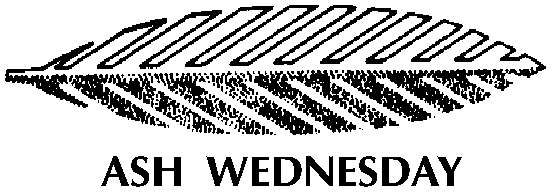 Last week we mailed out our Season of Lent and Easter 2020 mailing and the income tax receipts. If you have not received this mailing within the next week please let us know. If you have moved within the last year, contact the office so that we can update our information.Ash Wednesday, February 26th, is the day when the Lenten Season traditionally begins. It is an obligatory day of fasting and abstinence. There will be two Masses on that day.  We will have both Masses at Our Lady of Fatima Catholic Elementary School at 9:00 a.m. and 7:00 p.m. Liturgical Celebrations will take place throughout the day at each of our parish schools.  Please contact your child’s school for more details.  Ashes will be distributed at all the Masses and School Liturgies.If your family member is in the hospital, please contact the parish office. For confidential reasons the hospital will not release names of those who are Catholic. Fr. Jim also offers the Sacrament of the Sick. If we do not know of your relative being in the hospital we cannot attend to their spiritual needs. Thank you in advance for your cooperation.CATHOLIC WOMEN'S LEAGUE OFST. BENEDICT PARISHWe invite all women (16 years and older) to A Lenten Retreat: “Embracing the Cross: Exploring Lent through the Sunday Scriptures”. It will be Saturday, March 7th, 2020 at Our Lady of Fatima School (gym) from 9 am – 12 noon. Our speaker is Fr. Jim Petrie. Refreshments will be served! No cost to attend.RSVP: cwlmilton@gmail.com *Donations are welcome!THE LOJ FEAST MILTON: POPE CULTURE. HOW TO HAVE AUTHENTIC JOYFor the first time, The Light of Jesus Feast Milton will explore Pope Francis’ Apostolic Exhortation, The Joy of the Gospel, in The Feast. This letter is very special because it is written by the Pope himself. In every sentence, we can feel his heartbeat. This document is what his entire life stands for—and his life is revolutionary.  This is the culture he wants the Church to have—and like all great leaders—he is the culture he wants us to have.So, we hope you will join us on these dates:              FEB 22     TALK # 1   EVANGELII    	MAR 07   TALK # 2   ENCOUNTER    	MAR 21   TALK # 3   EMBRACE The Feast, a place of miracles and of love where disciples are made, is held at the Holy Rosary School gym, 141 Martin St. Milton. It is open to all! No tickets necessary, only your open heart and open spirit. We have separate activities for young adults, youth and children so bring them along! WORSHIP STARTS AT 2:10 PM.  For more info, please call Bing/Angie Buhain at 905-462-5072, Rey/Elvie Reyes at 647-407-3294 or Eric/Tess Garcia at 647-205-9160. You can also visit our website, lojcanada.com or FB/feast.milton. SEE YOU AT THE FEAST MILTON!!!MARRIAGE ENCOUNTERA weekend dedicated to couples and to love.Forget life’s tensions and interruptions and rekindle the closeness, intimacy, love and romance that brought you together. Recharge your relationship batteries and share your feelings, hopes and dreams with each other. There is no group sharing. Couples and a priest present the weekend. It is based around Catholic values but couples of all faiths are welcome. Upcoming Weekend: April 24-26, 2020Four Points by Sheraton Mississauga2501 Argentia Road, MississaugaContact: Gerard & Marge905-792-1925 or email: Gerard.marge@rogers.comLEGION OF MARYThe Legion of Mary at St. Benedict & Holy Rosary parishes is pleased to announce that they will bring the Pilgrim Virgin Statue or The Divine Mercy Image to the homes of families as a way of increasing family prayer & bringing blessings to families. The Legionaries will accompany the statue or image to the home & will pick up the statue or image at an appointed date & time. These visits normally take place in the evenings. To arrange a home visitation please contact Cherry Muller (647-470-0385) or Lorna D’Souza (905-805-0752).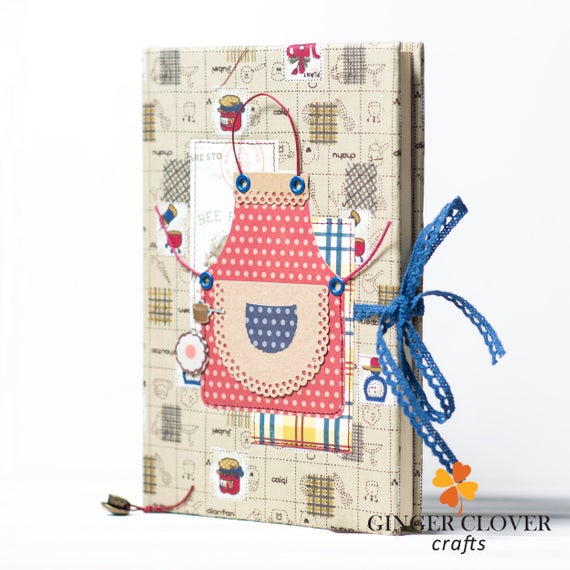 RECIPE BOOK VENTUREThe Catholic Women’s League of St. Benedict’s Parish is planning to have a recipe book printed. Our parish has a very diverse community and we would love for our parishioners to take part in this venture. We request that you send us your traditional recipes for this book; which can vary from appetizers, soups, entrees and desserts. Please send in your recipes along with your name, nationality and the name of the dish to cwlmilton@gmail.com. All proceeds from this sale will be donated towards the Church Building Fund. Your cooperation is very much appreciated. DIOCESAN CHOIR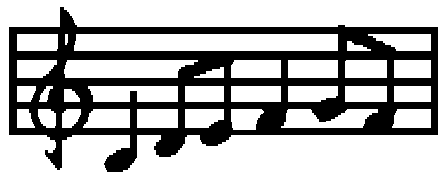 The Diocesan Choir provides music for the Chrism Mass and Ordinations of Priests and Deacons. We invite interested music ministers to register and ask new members to audition during the first rehearsal. Rehearsals begin March 2nd and are held every Monday from 7:30 to 9:30 pm. For further information, and to register, contact the Liturgy Office at 905-528-7988 or check online at: https://hamiltondiocese.com/offices/liturgy/diocesan-choir.php Registration will close as sections are filled.  LENT DAY RETREAT FOR MEN & WOMENMake time this Lent to reflect on the “The Calvary Legacy” during this one-day retreat for men & women at Holy Rosary Parish. Saturday, March 14th from 9 am – 2 pmCost : $25.00 Contact: Tawnya Stanus 647-550-0472 or register on-line at: www.regnumchristiontario.org Speakers include: Fr. Louis de Vaugelas, LC, Sonja DalleAve and Alejandro SanchezRetreat includes: Mass, Lunch and refreshments.ReadingsLiturgyIntentionPlease Pray forSunday, February 23Leviticus 19:1-2, 17-181 Corinthians 3:16-23Matthew 5:38-48Mass – Our Lady of Fatima School9:00 a.m.11:00 a.m.Our Parish CommunityMonday, February 24James 3:13-18Mark 9:14-29No MassRev. James CurtinTuesday, February 25James 4:1-10Mark 9:30-37Mass- Rectory Chapel1069 Kelman CourtChapel – 8:55 a.m.Christine StephensRev. Marijan MihokovicWednesday, February 26Ash WednesdayJoel 2:12-182 Corinthians 5:20 – 6:2Matthew 6:1-6, 16-18Mass- Our Lady of Fatima School9:00 a.m.Paraliturgy – Lumen ChristiSchool – 10:30 a.m.Paraliturgy – St. BenedictSchool – 11:30 a.m.Paraliturgy – Guardian AngelsSchool – 12:45 p.m.Paraliturgy – St. ScholasticaSchool – 1:45 p.m.Mass- Our Lady of Fatima School7:00 p.m.Antoinette & DariaSally CarrollAsh WednesdayThursday, February 27Deuteronomy 30:15-20Luke 9:22-25Mass- Jean Vanier High SchoolChapel – 8:55 a.m.Maria Jose SoaresRev. Msgr. Victor McNamaraFriday, February 28Isaiah 58:1-9Mark 9:14-15Mass- Jean Vanier High SchoolChapel – 8:55 a.m.Special IntentionRev. Michael BennettSaturday, February 29Isaiah 58:9-14Luke 5:27-32Mass – Our Lady of Fatima School5:00 p.m.Arthur PetrieIntentions of Irene MainRev. Mike Myroniuk